 Onderstaande tekst kunt u gebruiken voor het kerkblad: …..collecteren we voor het werk van de stichting Evangelie & Moslims. De laatste paar jaar staan veel moslims open voor het evangelie. Stichting Evangelie & Moslims helpt kerken en christenen om moslims die daarvoor open zijn uit te nodigen om kennis te maken met het evangelie. Ook organiseren ze samenkomsten en weekenden voor belangstellende moslims en voor hen die al gedoopt zijn maar verder willen groeien in het geloof. Medewerkers van de stichting spreken de talen van een heel aantal asielzoekers en migranten en kennen hun cultuur. Evangelie & Moslims is geheel afhankelijk van giften vanuit de kerken. Meer informatie vindt u op de website: www.evangelie-moslims.nl . Wie op de hoogte wil blijven van het werk kan via deze website het kwartaalblad Orëntatie aanvragen.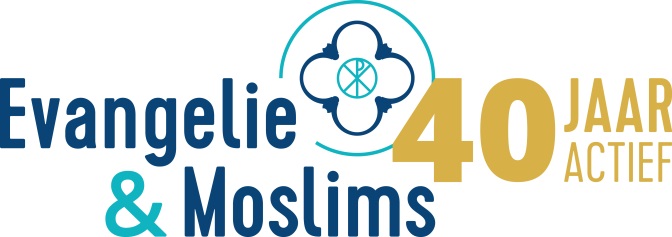 